Ο Σύλλογος Διοικητικού Προσωπικού Πανεπιστημίου Δυτικής Αττικής, μετά την κοινοποίηση προς διαβούλευση του ανωτέρω Σχεδίου Νόμου από το ΥΠΑΙΘ, εκφαραζει τη πλήρη αντιθεσή του στη ψήφισή του. Καταγγέλλει το συγκεκριμένο νομοσχέδιο ως απαράδεκτο και παντελώς ασύμβατο με τις πραγματικές ανάγκες των ελληνικών δημόσιων Ιδρυμάτων τριτοβάθμιας εκπαίδευσης. Το νομοσχέδιο προβλέπει ρυθμίσεις όπως:Η σύσταση Ομάδας Προστασίας Πανεπιστημιακού Ιδρύματος (ΟΠΠΙ) με τη δημιουργία 1.000 οργανικών θέσεων κατώτερων αξιωματικών της ΕΛ.ΑΣ και ειδικών φρουρών, τη στιγμή που, σύμφωνα με τις ισχύουσες διατάξεις, επιτρέπεται η παρέμβαση της Αστυνομίας στους χώρους του Πανεπιστημίου, όταν τελούνται αξιόποινες πράξεις, είτε μετά από κλήση της Διοίκησης του Πανεπιστημίου, είτε αυτεπάγγελτα. Με τη ρύθμιση αυτή τα Πανεπιστήμια αντιμετωπίζονται ως κοιτίδες άνομων πράξεων, υπερτονίζοντας κάποια μελανά φαινόμενα παραβατικότητας που δεν αφορούν όμως ούτε το σύνολο της Ακαδημαϊκής Κοινότητας, ούτε την καθημερινότητα των δημόσιων πανεπιστημίων και σίγουρα δεν δικαιολογούν την ανάγκη διάθεσης  δημόσιων πόρων σε μηχανισμούς καταστολής. Τα Πανεπιστήμια χρειάζονται αυτούς τους πόρους για την κάλυψη των λειτουργικών, εκπαιδευτικών και ερευνητικών τους αναγκών. Η συγκρότηση «Πειθαρχικών Συμβουλίων Φοιτητών», με την ταυτόχρονη συγκρότηση «πειθαρχικού δικαίου» στο χώρο των Πανεπιστημίων, τη στιγμή που αυτά τα ζητήματα ρυθμίζονται από τους Εσωτερικούς Κανονισμούς των Πανεπιστημίων. Η εγκατάσταση συστημάτων ασφάλειας (κάμερες, συστήματα ανίχνευσης κτλ)Η ίδρυση αυτοτελούς οργανικής δομής, τη Μονάδα Ασφάλειας και Προστασίας, η οποία θα στελεχωθεί από προσωπικό των ΑΕΙ, την ώρα που τα Πανεπιστήμια ασθμαίνουν να λειτουργήσουν ακαδημαϊκά και διοικητικά με το υπάρχον ελάχιστο προσωπικό.Ο καθορισμός ανώτατης διάρκειας φοίτησης, κάτι που δεν αντιμετωπίζει ουσιαστικά το πολυπαραγοντικό ζήτημα των λιμναζόντων φοιτητών.Ο Σύλλογος Διοικητικού προσωπικού ΠΑΔΑ ζητά από την κυβέρνηση την αύξηση της κρατικής χρηματοδότησης με στόχοα.  τη στελέχωσή τους τόσο σε μόνιμο εκπαιδευτικό, όσο και σε μόνιμο διοικητικό προσωπικόβ. τη βελτίωση και εκσυγχρονισμό των υποδομών τους προκειμένου να υποστηριχθεί η εκπαίδευση και η έρευναγ. την κοινωνική μέριμνα των φοιτητών με μέτρα που στηρίζουν και δεν δυσχεραίνουν τις σπουδές τουςΕπίσης ζητά την αντιμετώπιση του θέματος της εισαγωγής στα Πανεπιστήμια συνεκτικά και όχι σπασμωδικά με αφετηρία και πρόνοια πρωτίστως για τη βελτίωση της Δευτεροβάθμιας Εκπαίδευσης. Για τους παραπάνω λόγους ο Σύλλογος Διοικητικών Υπαλλήλων ΠΑΔΑ ομόφωνα καλεί το ΥΠΑΙΘ να αποσύρει πάραυτα το υποβληθέν Σχέδιο Νόμου!!Δεν θα συναινέσουμε στη δημιουργία και λειτουργία οποιουδήποτε σώματος φύλαξης ή ασφάλειας. Τα φαινόμενα βίας θα πρέπει να αντιμετωπίζονται από τα αρμόδια όργανα του Πανεπιστημίου.Τα Πανεπιστήμια εκτός από παροχή γνώσεων είναι και χώροι έκφρασης ελευθερίας λόγου, αντίδρασης.Στηρίζουμε τις αποφάσεις της ΟΔΤΠΕ και συμμετέχουμε Στη στάση εργασίας την Πέμπτη 21 Γενάρη από τις 11 μέχρι τη λήξη του ωραρίου στο συλλαλητήριο ενάντια στο νομοσχέδιο μαζί με τους φοιτητικούς συλλόγους την ίδια μέρα στις 12μ. στα Προπύλαια. Για το  Δ. Σ. του Συλλόγο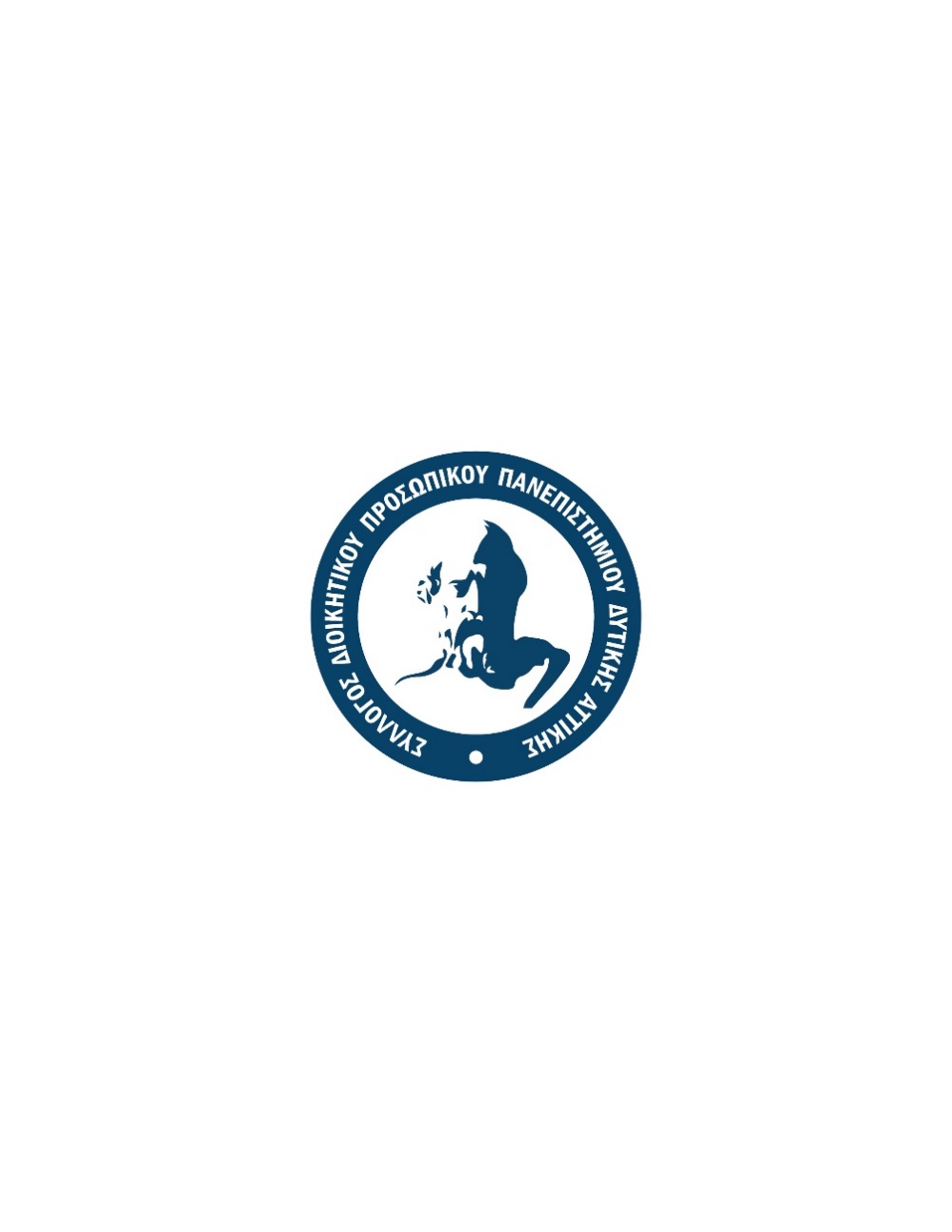 Αιγάλεω : 20-01-2021Αρ. Πρωτ. :  2ΣΥΛΛΟΓΟΣ ΔΙΟΙΚΗΤΙΚΟΥ ΠΡΟΣΩΠΙΚΟΥΠΑΝΕΠΙΣΤΗΜΙΟΥ ΔΥΤΙΚΗΣ ΑΤΤΙΚΗΣΕΤΟΣ  ΙΔΡΥΣΕΩΣ  2018Ταχ. Δ/νση:  Π. Ράλλη & Θηβών 250122 44  Α Ι Γ Α Λ Ε ΩΤηλέφωνο : 210 5381556-2105381294Email:       sdy@uniwa.gr	Αιγάλεω, 20-01-21ΑΠΟΦΑΣΗ ΣΥΛΛΟΓΟΥ ΔΙΟΚΗΤΙΚΟΥ ΠΡΟΣΩΠΙΚΟΥ ΠΑΔΑ ΣΧΕΤΙΚΑ ΜΕ ΤΟ Σχέδιο Νόμου του ΥΠΑΙΘ με τίτλο: Εισαγωγή στην Τριτοβάθμια Εκπαίδευση, Προστασία της Ακαδημαϊκής Ελευθερίας, Αναβάθμιση του Ακαδημαϊκού Περιβάλλοντος και άλλες διατάξεις»ΣΥΛΛΟΓΟΣ ΔΙΟΙΚΗΤΙΚΟΥ ΠΡΟΣΩΠΙΚΟΥΠΑΝΕΠΙΣΤΗΜΙΟΥ ΔΥΤΙΚΗΣ ΑΤΤΙΚΗΣΕΤΟΣ  ΙΔΡΥΣΕΩΣ  2018Ταχ. Δ/νση:  Π. Ράλλη & Θηβών 250122 44  Α Ι Γ Α Λ Ε ΩΤηλέφωνο : 210 5381556-2105381294Email:       sdy@uniwa.gr	Αιγάλεω, 20-01-21ΑΠΟΦΑΣΗ ΣΥΛΛΟΓΟΥ ΔΙΟΚΗΤΙΚΟΥ ΠΡΟΣΩΠΙΚΟΥ ΠΑΔΑ ΣΧΕΤΙΚΑ ΜΕ ΤΟ Σχέδιο Νόμου του ΥΠΑΙΘ με τίτλο: Εισαγωγή στην Τριτοβάθμια Εκπαίδευση, Προστασία της Ακαδημαϊκής Ελευθερίας, Αναβάθμιση του Ακαδημαϊκού Περιβάλλοντος και άλλες διατάξεις»ΣΥΛΛΟΓΟΣ ΔΙΟΙΚΗΤΙΚΟΥ ΠΡΟΣΩΠΙΚΟΥΠΑΝΕΠΙΣΤΗΜΙΟΥ ΔΥΤΙΚΗΣ ΑΤΤΙΚΗΣΕΤΟΣ  ΙΔΡΥΣΕΩΣ  2018Ταχ. Δ/νση:  Π. Ράλλη & Θηβών 250122 44  Α Ι Γ Α Λ Ε ΩΤηλέφωνο : 210 5381556-2105381294Email:       sdy@uniwa.gr	Αιγάλεω, 20-01-21ΑΠΟΦΑΣΗ ΣΥΛΛΟΓΟΥ ΔΙΟΚΗΤΙΚΟΥ ΠΡΟΣΩΠΙΚΟΥ ΠΑΔΑ ΣΧΕΤΙΚΑ ΜΕ ΤΟ Σχέδιο Νόμου του ΥΠΑΙΘ με τίτλο: Εισαγωγή στην Τριτοβάθμια Εκπαίδευση, Προστασία της Ακαδημαϊκής Ελευθερίας, Αναβάθμιση του Ακαδημαϊκού Περιβάλλοντος και άλλες διατάξεις»ΣΥΛΛΟΓΟΣ ΔΙΟΙΚΗΤΙΚΟΥ ΠΡΟΣΩΠΙΚΟΥΠΑΝΕΠΙΣΤΗΜΙΟΥ ΔΥΤΙΚΗΣ ΑΤΤΙΚΗΣΕΤΟΣ  ΙΔΡΥΣΕΩΣ  2018Ταχ. Δ/νση:  Π. Ράλλη & Θηβών 250122 44  Α Ι Γ Α Λ Ε ΩΤηλέφωνο : 210 5381556-2105381294Email:       sdy@uniwa.gr	Αιγάλεω, 20-01-21ΑΠΟΦΑΣΗ ΣΥΛΛΟΓΟΥ ΔΙΟΚΗΤΙΚΟΥ ΠΡΟΣΩΠΙΚΟΥ ΠΑΔΑ ΣΧΕΤΙΚΑ ΜΕ ΤΟ Σχέδιο Νόμου του ΥΠΑΙΘ με τίτλο: Εισαγωγή στην Τριτοβάθμια Εκπαίδευση, Προστασία της Ακαδημαϊκής Ελευθερίας, Αναβάθμιση του Ακαδημαϊκού Περιβάλλοντος και άλλες διατάξεις»